О внесении изменений в Положение об оплате труда и социальных выплатах работникам муниципального казенного учреждения «Единая дежурно-диспетчерская служба Чунского района», утвержденного постановлением администрации Чунского района от 31.03.2022 года № 100 В целях регулирования оплаты труда работников муниципального казенного учреждения «Единая дежурно-диспетчерская служба Чунского района», в соответствии с Трудовым кодексом Российской Федерации, Федеральным законом «Об общих принципах организации местного самоуправления в Российской Федерации» от 06.10.2003 года    № 131-ФЗ (в ред. от 25.12.2023 года), распоряжением администрации Чунского района «О повышении окладов (должностных окладов), ставок заработной платы работников муниципальных учреждений администрации Чунского района» от 28.12.2023 года № 83, руководствуясь ст. ст. 6, 38, 50 Устава Чунского районного муниципального образования,              1. Внести следующие изменения в Положение об оплате труда и социальных выплатах работникам муниципального казенного учреждения «Единая дежурно-диспетчерская служба Чунского района», утвержденного постановлением администрации Чунского района от 31.03.2022 года № 100.    1.1. Пункт 13 раздела III Положения об оплате труда и социальных выплатах работникам муниципального казенного учреждения «Единая дежурно-диспетчерская служба Чунского района» изложить в новой редакции:«13. Должностные оклады остальных работников определяются на основе отнесения занимаемых ими должностей и профессий к квалификационным уровням профессиональных квалификационных групп:      1.2. Пункт 20 раздела V Положения об оплате труда и социальных выплатах работникам муниципального казенного учреждения «Единая дежурно-диспетчерская служба Чунского района» изложить в новой редакции:«20. Ежемесячная надбавка за интенсивность и высокие результаты работы выплачивается работникам в целях стимулирования роста профессионального мастерства за своевременное, качественное и оперативное выполнение должностных обязанностей до 200 процентов должностного оклада (оклада) и указывается в трудовом договоре.При определении конкретного размера надбавки учитывается степень сложности интенсивности, напряженности выполняемых работником заданий в соответствии с его должностными обязанностями. Надбавка выплачивается пропорционально отработанному времени.Размер надбавки работников определяется начальником учреждения и оформляется соответствующим правовым актом учреждения. Надбавка носит персонифицированный характер.».            2. Распространить действие настоящего постановления на правоотношения, возникшие            с 01 января 2024 года.            3. Контроль исполнения настоящего постановления возложить на первого заместителя мэра Чунского района.Исполняющий обязанностимэра Чунского района                                                                                                       О.А. Толпекина 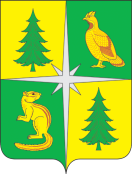 РОССИЙСКАЯ ФЕДЕРАЦИЯ              ИРКУТСКАЯ ОБЛАСТЬАДМИНИСТРАЦИИ ЧУНСКОГО РАЙОНАПостановление25.01.2024                                 рп. Чунский                               № 18Профессиональные квалификационные группы (далее – ПКГ)Квалификационный уровеньДолжностьОклад, рублей1234ПКГ «Должности работников, осуществляющих деятельность в области гражданской обороны, защиты населения и территорий от чрезвычайных ситуаций природного и техногенного характера, обеспечения пожарной безопасности и безопасности людей на водных объектах третьего уровня»1 квалификационный уровеньИнспектор8843ПКГ «Должности работников, осуществляющих деятельность в области гражданской обороны, защиты населения и территорий от чрезвычайных ситуаций природного и техногенного характера, обеспечения пожарной безопасности и безопасности людей на водных объектах третьего уровня»2 квалификационный уровеньОперативный дежурный ЕДДС11699ПКГ «Должности работников, осуществляющих деятельность в области гражданской обороны, защиты населения и территорий от чрезвычайных ситуаций природного и техногенного характера, обеспечения пожарной безопасности и безопасности людей на водных объектах второго уровня»1 квалификационный уровеньПомощник оперативного дежурного – оператор системы 1128843ПКГ «Общеотраслевые должности руководителей, специалистов и служащих третьего уровня»4 квалификационный уровеньВедущий бухгалтер10944ПКГ «Общеотраслевые профессии рабочих первого уровня»1 квалификационный уровеньУборщик служебных помещений 6600».